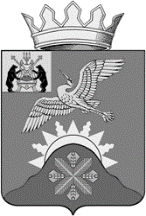 Российская ФедерацияНовгородская область Батецкий муниципальный районСОВЕТ ДЕПУТАТОВ БАТЕЦКОГО СЕЛЬСКОГО ПОСЕЛЕНИЯР Е Ш Е Н И ЕО внесении изменений в решение Совета депутатов Батецкого сельского поселения от 20.12.2022 № 123-СД «О бюджете Батецкого сельского поселения на 2023 год и на плановый период 2024 и 2025 годов»Принято Советом депутатов Батецкого сельского поселения  26 июля 2023 годаВ соответствии с пунктом 11 Положения о бюджетном процессе в Батецком сельском поселении, утвержденного решением Совета депутатов Батецкого сельского поселения от 11.09.2014 № 317-СД, Совет депутатов Батецкого сельского поселенияРЕШИЛ:1. Внести изменения в решение Совета депутатов Батецкого сельского поселения от 20.12.2022 № 123-СД «О бюджете Батецкого сельского поселения на 2023 год и на плановый период 2024 и 2025 годов»:1) в разделе 1.1: а) в подпункте 1 цифры «19601,8» заменить цифрами «22874,3»;б) в подпункте 2 цифры «21622,8» заменить цифрами «25025,3»;в) подпункт 3 изложить в редакции: «на 2023 год прогнозируется дефицит бюджета поселения в сумме 2151,0 тыс. рублей»;2) в разделе 1.4:а) в подпункте 1.4.1 цифры «12843,9» заменить цифрами «16116,4»;3) в разделе 1.6:а) в подпункте 1.6.3 цифры «12233,5» заменить цифрами «13633,5»;4) приложения 3, 4, 6, 8 изложить в прилагаемой редакции.2. Решение вступает в силу со дня, следующего за днем его официального опубликования.3. Опубликовать решение в муниципальной газете «Батецкие вести»                        и разместить на официальном сайте Администрации Батецкого муниципального района, в разделе Батецкое сельское поселение.Заместитель председателя Совета депутатов Батецкогосельского поселения                                                     О.А. Мартыновап. Батецкий26 июля 2023 года№ 146-СД                Приложение 3к   решению Совета депутатовБатецкого сельского поселения«О бюджете Батецкого сельского поселения на 2023 год и плановый период 2024 и 2025 годов»Источники внутреннего финансирования дефицитабюджета Батецкого сельского поселения на 2023 годи плановый период 2024 и 2025 годовтыс. рублей             Приложение 4к   решению Совета депутатовБатецкого сельского поселения «О   бюджете  Батецкого сельского  поселения на 2023 год и плановый период  2024 и 2025 годов»Объем межбюджетных трансфертов, получаемых из других бюджетов    на 2023 год                                                                                                                                           тыс.руб.               Приложение 6к   решению Совета депутатовБатецкого сельского поселения«О бюджете Батецкого сельского поселения на 2023 год и плановый период 2024 и 2025 годов»Ведомственная структура расходов бюджета Батецкого сельскогопоселения на 2023 годтыс.руб.               Приложение 8к   решению Совета депутатовБатецкого сельского поселения«О бюджете Батецкого  сельского поселения на 2023  год и плановый период 2024 и 2025 годов»Распределение бюджетных ассигнований по разделам, подразделам, целевым статьям (муниципальным программам и непрограммным направлениям деятельности), группам видов расходов классификации расходов бюджета сельского поселения на 2023 годтыс.руб.____________Наименование источника внутреннего финансирования дефицита бюджетаКод группы, подгруппы, статьи и вида источников2023год2024год2025год000 01 00 00 00 00 0000 0002151,0--Кредиты кредитных организаций в валюте Российской Федерации000 01 02 00 00 00 0000 0001105,21826,22246,2Привлечение   кредитов от кредитных организаций ввалюте Российской Федерации000 01 02 00 00 00 0000 7001105,21826,22246,2Привлечение кредитов от кредитных организаций бюджетами сельских поселений в валюте Российской Федерации000 01 02 00 00 10 0000 7101105,21826,22246,2Погашение кредитов от кредитных организаций ввалюте Российской Федерации000 01 02 00 00 00 0000 8000-1105,2-1826,2Погашение кредитов от кредитных организаций бюджетами сельских поселений в валюте Российской Федерации000 01 02 00 00 10 0000 810 0-1105,2-1826,2Бюджетные кредиты от других бюджетов бюджетной системы Российской Федерации000 01 03 00 00 00 0000 000-1105,20-721,0-420,0Погашение бюджетных кредитов, полученных от других бюджетов бюджетной системы Российской Федерации в валюте Российской Федерации000 01 03 01 00 00 0000 800-1105,2-721,0-420,0Погашение бюджетами сельских поселений кредитов от других бюджетов бюджетной системы Российской Федерации в валюте Российской Федерации000 01 03 01 00 10 0000 810-1105,2-721,0-420,0Изменение остатков средств на счетах по учету средств бюджетов000 01 05 00 00 00 0000 0002151,0--Изменение прочих остатков денежных средств бюджетов сельских поселений0000 01 05 02 01 10 0000 0002151,0--Код бюджетной классификации Российской ФедерацииНаименование доходов2023 год1232 00 00000 00 0000 000Безвозмездные поступления16116,42 02 00000 00 0000 000Безвозмездные поступления от других бюджетов бюджетной системы Российской Федерации16116,42 02 10000 00 0000 150Дотации бюджетам субъектов Российской Федерации и муниципальных образований2110,7202 16 001 10 0000 150Дотации бюджетам сельских поселений на выравнивание бюджетной обеспеченности из бюджетов муниципальных районов2110,7202 25555 10 0000 150Субсидии бюджетам сельских поселений на поддержку государственных программ субъектов Российской Федерации и муниципальных программ формирования современной городской среды513,2202 29999 10 0000 150Прочие субсидии бюджетам сельских поселений11044,0202 40014 10 0000 150Межбюджетные трансферты, передаваемые бюджетам сельских поселений из бюджетов муниципальных районов на осуществление части полномочий по решению вопросов местного значения в соответствии с заключенными соглашениями1876,0202 49999 10 0000 150Прочие межбюджетные трансферты, передаваемые бюджетам сельских поселений572,5Ведом-ствоРаздел, подразделЦелевая статьяГруппа видов расходовСумма на 2023 годАдминистрация Батецкого муниципального района8030000000000000000025 025,3Общегосударственные вопросы80301000000000000000112,5Резервные фонды803011100000000000002,0Непрограммные расходы бюджета Батецкого сельского поселения803011199000000000002,0Непрограммные расходы803011199900000000002,0Резервные фонды803011199900289900002,0Резервные средства803011199900289908702,0Другие общегосударственные вопросы80301130000000000000110,5Муниципальная программа "Комплексное развитие территории Батецкого сельского поселения"8030113050000000000092,0Обеспечение взаимодействия органов местного самоуправления со старостами8030113050002833000092,0Иные выплаты государственных (муниципальных) органов привлекаемым лицам8030113050002833012392,0Непрограммные расходы бюджета Батецкого сельского поселения8030113990000000000018,5Непрограммные расходы8030113999000000000018,5Членские взносы в Ассоциацию муниципальных образований8030113999002832000018,5Уплата иных платежей8030113999002832085318,5Национальная безопасность и правоохранительная деятельность80303000000000000000966,8Защита населения и территории от чрезвычайных ситуаций природного и техногенного характера, пожарная безопасность8030310000000000000090,8Муниципальная программа "Обеспечение первичных мер пожарной безопасности на территории Батецкого сельского поселения"8030310070000000000090,8Обеспечение первичных мер пожарной безопасности8030310070002916000090,8Прочая закупка товаров, работ и услуг8030310070002916024490,8Другие вопросы в области национальной безопасности и правоохранительной деятельности80303140000000000000876,0Непрограммные расходы бюджета Батецкого сельского поселения80303149900000000000876,0Непрограммные расходы80303149990000000000876,0Финансовое обеспечение затрат на выплаты членам добровольных народных дружин80303149990029170000876,0Иные выплаты государственных (муниципальных) органов привлекаемым лицам80303149990029170123876,0Национальная экономика8030400000000000000013 651,5Дорожное хозяйство (дорожные фонды)8030409000000000000013 633,5Муниципальная программа " Комплексное развитие транспортной инфраструктуры Батецкого сельского поселения "8030409030000000000013 633,5Ремонт автомобильных дорог общего пользования местного значения (средства бюджета поселения)80304090300029010000130,0Прочая закупка товаров, работ и услуг80304090300029010244130,0Содержание автомобильных дорог общего пользования местного значения803040903000290300003 896,4Прочая закупка товаров, работ и услуг803040903000290302443 896,4Оформление прав собственности на улично-дорожную сеть общего пользования местного значения и земельные участки под ними8030409030002904000080,0Прочая закупка товаров, работ и услуг8030409030002904024480,0Безопасность дорожного движения8030409030002905000030,0Прочая закупка товаров, работ и услуг8030409030002905024430,0Ремонт и содержание автомобильных дорог общего пользования местного значения (субсидия)803040903000715200003 694,0Прочая закупка товаров, работ и услуг803040903000715202443 694,0Проектирование, строительство, реконструкция, капитальный ремонт и ремонт автомобильных дорог общего пользования местного значения803040903000715400005 550,0Закупка товаров, работ и услуг в целях капитального ремонта государственного (муниципального) имущества803040903000715402431 400,0Прочая закупка товаров, работ и услуг803040903000715402444 150,0Софинансирование на ремонт  и содержание автомобильных дорог общего пользования местного значения803040903000S1520000195,8Прочая закупка товаров, работ и услуг803040903000S1520244195,8Проектирование, строительство, реконструкция, капитальный ремонт и ремонт автомобильных дорог общего пользования местного значения (софинансирование)803040903000S154000057,3Закупка товаров, работ и услуг в целях капитального ремонта государственного (муниципального) имущества803040903000S154024314,1Прочая закупка товаров, работ и услуг803040903000S154024443,2Другие вопросы в области национальной экономики8030412000000000000018,0Непрограммные расходы бюджета Батецкого сельского поселения8030412990000000000018,0Непрограммные расходы8030412999000000000018,0Прочие мероприятия в области национальной экономики8030412999002808000018,0Прочая закупка товаров, работ и услуг8030412999002808024418,0Жилищно-коммунальное хозяйство803050000000000000009 544,5Коммунальное хозяйство803050200000000000001 963,2Муниципальная программа "Комплексное развитие систем коммунальной инфраструктуры Батецкого сельского поселения"803050204000000000001 963,2Возмещение убытков общественных бань803050204000810100001 963,2Субсидии на возмещение недополученных доходов и (или) возмещение фактически понесенных затрат в связи с производством (реализацией) товаров, выполнением работ, оказанием услуг803050204000810108111 963,2Благоустройство803050300000000000007 581,3Муниципальная программа "Формирование современной городской среды на территории Батецкого сельского поселения Батецкого муниципального района Новгородской области"80305030100000000000650,7Благоустройство общественных территорий в рамках реализации программы формирования современной городской среды (сверх уровня, предусмотренного соглашением)803050301000292500009,2Прочая закупка товаров, работ и услуг803050301000292502449,2Благоустройство общественных территорий административного центра Батецкого сельского поселения-поселка Батецкий8030503010F255552000641,5Прочая закупка товаров, работ и услуг8030503010F255552244641,5субсидии бюджетам муниципальных образований на реализацию программ формирования современной городской среды8030503010F255552244641,5Муниципальная программа "Комплексное развитие социальной инфраструктуры Батецкого сельского поселения"803050302000000000002 848,1Мероприятия по организации и содержанию мест захоронения8030503020002923000050,0Прочая закупка товаров, работ и услуг8030503020002923024450,0Мероприятия по удалению сухостойных, больных и аварийных деревьев8030503020002923100095,0Прочая закупка товаров, работ и услуг8030503020002923124495,0Прочие мероприятия по благоустройству поселения80305030200029233000507,1Прочая закупка товаров, работ и услуг80305030200029233244507,1Мероприятия по борьбе с борщевиком8030503020002923400056,0Прочая закупка товаров, работ и услуг8030503020002923424456,0Реализация мероприятий по уничтожению борщевика Сосновского химическим способом (ИМБТ)8030503020007543000098,0Прочая закупка товаров, работ и услуг8030503020007543024498,0Мероприятия по реализации приоритетного регионального проекта "Народный бюджет"(субсидия)803050302000761000001 000,0Прочая закупка товаров, работ и услуг803050302000761002441 000,0Реализации мероприятий по уничтожению борщевика Сосновского химическим способом803050302000S543000042,0Прочая закупка товаров, работ и услуг803050302000S543024442,0Мероприятия по реализации приоритетного регионального проекта "Народный бюджет"(средства бюджета поселения)803050302000S61000001 000,0Прочая закупка товаров, работ и услуг803050302000S61002441 000,0Муниципальная программа " Комплексное развитие транспортной инфраструктуры Батецкого сельского поселения "803050303000000000003 005,6Уличное освещение80305030300029211000187,2Прочая закупка товаров, работ и услуг80305030300029211244187,2Мероприятия по энергосбережению и повышению энергетической эффективности использования энергетического ресурса при эксплуатации системы наружного освещения в Батецком сельском поселении803050303000292120002 818,4Закупка энергетических ресурсов803050303000292122472 818,4Муниципальная программа "Комплексное развитие территории Батецкого сельского поселения"803050305000000000001 076,9Проект поддержки местных инициатив (средства населения)80305030500029233000151,9Прочая закупка товаров, работ и услуг80305030500029233244151,9Поддержка инициативы представителей ТОС (субсидия)80305030500072090000300,0Прочая закупка товаров, работ и услуг80305030500072090244300,0Проект поддержки местных инициатив (субсидия)80305030500075260000500,0Прочая закупка товаров, работ и услуг80305030500075260244500,0Поддержка инициативы представителей ТОС803050305000S209000060,0Прочая закупка товаров, работ и услуг803050305000S209024460,0Проект поддержки местных инициатив (средства бюджета поселения)803050305000S526000065,0Прочая закупка товаров, работ и услуг803050305000S526024465,0Охрана окружающей среды80306000000000000000677,9Другие вопросы в области охраны окружающей среды80306050000000000000677,9Непрограммные расходы бюджета Батецкого сельского поселения80306059900000000000677,9Непрограммные расходы80306059990000000000677,9Создание (или) содержание мест (площадок) накопления твердых коммунальных отходов80306059990076210000474,5Прочая закупка товаров, работ и услуг80306059990076210244474,5Обеспечение затрат по созданию и (или) содержанию мест (площадок) накопления твердых коммунальных отходов (средства бюджета поселения)803060599900S6210000203,4Прочая закупка товаров, работ и услуг803060599900S6210244203,4Культура, кинематография8030800000000000000069,9Культура8030801000000000000069,9Муниципальная программа "Развитие культуры. физической культуры и спорта на территории Батецкого сельского поселения"8030801060000000000069,9Проведение мероприятий по культуре8030801060002941000069,9Прочая закупка товаров, работ и услуг8030801060002941024469,9Обслуживание государственного и муниципального долга803130000000000000002,2Обслуживание государственного внутреннего и муниципального долга803130100000000000002,2Непрограммные расходы бюджета Батецкого сельского поселения803130199000000000002,2Непрограммные расходы803130199900000000002,2Процентные платежи по долговым обязательствам803130199900289000002,2Обслуживание муниципального долга803130199900289007302,2Раздел, подразделЦелевая статьяГруппа видов расходовСумма на 2023 годАдминистрация Батецкого муниципального района0000000000000000025 025,3Общегосударственные вопросы01000000000000000112,5Резервные фонды011100000000000002,0Непрограммные расходы бюджета Батецкого сельского поселения011199000000000002,0Непрограммные расходы011199900000000002,0Резервные фонды011199900289900002,0Резервные средства011199900289908702,0Другие общегосударственные вопросы01130000000000000110,5Муниципальная программа "Комплексное развитие территории Батецкого сельского поселения"0113050000000000092,0Обеспечение взаимодействия органов местного самоуправления со старостами0113050002833000092,0Иные выплаты государственных (муниципальных) органов привлекаемым лицам0113050002833012392,0Непрограммные расходы бюджета Батецкого сельского поселения0113990000000000018,5Непрограммные расходы0113999000000000018,5Членские взносы в Ассоциацию муниципальных образований0113999002832000018,5Уплата иных платежей0113999002832085318,5Национальная безопасность и правоохранительная деятельность03000000000000000966,8Защита населения и территории от чрезвычайных ситуаций природного и техногенного характера, пожарная безопасность0310000000000000090,8Муниципальная программа "Обеспечение первичных мер пожарной безопасности на территории Батецкого сельского поселения"0310070000000000090,8Обеспечение первичных мер пожарной безопасности0310070002916000090,8Прочая закупка товаров, работ и услуг0310070002916024490,8Другие вопросы в области национальной безопасности и правоохранительной деятельности03140000000000000876,0Непрограммные расходы бюджета Батецкого сельского поселения03149900000000000876,0Непрограммные расходы03149990000000000876,0Финансовое обеспечение затрат на выплаты членам добровольных народных дружин03149990029170000876,0Иные выплаты государственных (муниципальных) органов привлекаемым лицам03149990029170123876,0Национальная экономика0400000000000000013 651,5Дорожное хозяйство (дорожные фонды)0409000000000000013 633,5Муниципальная программа " Комплексное развитие транспортной инфраструктуры Батецкого сельского поселения "0409030000000000013 633,5Ремонт автомобильных дорог общего пользования местного значения (средства бюджета поселения)04090300029010000130,0Прочая закупка товаров, работ и услуг04090300029010244130,0Содержание автомобильных дорог общего пользования местного значения040903000290300003 896,4Прочая закупка товаров, работ и услуг040903000290302443 896,4Оформление прав собственности на улично-дорожную сеть общего пользования местного значения и земельные участки под ними0409030002904000080,0Прочая закупка товаров, работ и услуг0409030002904024480,0Безопасность дорожного движения0409030002905000030,0Прочая закупка товаров, работ и услуг0409030002905024430,0Ремонт и содержание автомобильных дорог общего пользования местного значения (субсидия)040903000715200003 694,0Прочая закупка товаров, работ и услуг040903000715202443 694,0Проектирование, строительство, реконструкция, капитальный ремонт и ремонт автомобильных дорог общего пользования местного значения040903000715400005 550,0Закупка товаров, работ и услуг в целях капитального ремонта государственного (муниципального) имущества040903000715402431 400,0Прочая закупка товаров, работ и услуг040903000715402444 150,0Софинансирование на ремонт  и содержание автомобильных дорог общего пользования местного значения040903000S1520000195,8Прочая закупка товаров, работ и услуг040903000S1520244195,8Проектирование, строительство, реконструкция, капитальный ремонт и ремонт автомобильных дорог общего пользования местного значения (софинансирование)040903000S154000057,3Закупка товаров, работ и услуг в целях капитального ремонта государственного (муниципального) имущества040903000S154024314,1Прочая закупка товаров, работ и услуг040903000S154024443,2Другие вопросы в области национальной экономики0412000000000000018,0Непрограммные расходы бюджета Батецкого сельского поселения0412990000000000018,0Непрограммные расходы0412999000000000018,0Прочие мероприятия в области национальной экономики0412999002808000018,0Прочая закупка товаров, работ и услуг0412999002808024418,0Жилищно-коммунальное хозяйство050000000000000009 544,5Коммунальное хозяйство050200000000000001 963,2Муниципальная программа "Комплексное развитие систем коммунальной инфраструктуры Батецкого сельского поселения"050204000000000001 963,2Возмещение убытков общественных бань050204000810100001 963,2Субсидии на возмещение недополученных доходов и (или) возмещение фактически понесенных затрат в связи с производством (реализацией) товаров, выполнением работ, оказанием услуг050204000810108111 963,2Благоустройство050300000000000007 581,3Муниципальная программа "Формирование современной городской среды на территории Батецкого сельского поселения Батецкого муниципального района Новгородской области"05030100000000000650,7Благоустройство общественных территорий в рамках реализации программы формирования современной городской среды (сверх уровня, предусмотренного соглашением)050301000292500009,2Прочая закупка товаров, работ и услуг050301000292502449,2Благоустройство общественных территорий административного центра Батецкого сельского поселения-поселка Батецкий0503010F255552000641,5Прочая закупка товаров, работ и услуг0503010F255552244641,5субсидии бюджетам муниципальных образований на реализацию программ формирования современной городской среды0503010F255552244641,5Муниципальная программа "Комплексное развитие социальной инфраструктуры Батецкого сельского поселения"050302000000000002 848,1Мероприятия по организации и содержанию мест захоронения0503020002923000050,0Прочая закупка товаров, работ и услуг0503020002923024450,0Мероприятия по удалению сухостойных, больных и аварийных деревьев0503020002923100095,0Прочая закупка товаров, работ и услуг0503020002923124495,0Прочие мероприятия по благоустройству поселения05030200029233000507,1Прочая закупка товаров, работ и услуг05030200029233244507,1Мероприятия по борьбе с борщевиком0503020002923400056,0Прочая закупка товаров, работ и услуг0503020002923424456,0Реализация мероприятий по уничтожению борщевика Сосновского химическим способом (ИМБТ)0503020007543000098,0Прочая закупка товаров, работ и услуг0503020007543024498,0Мероприятия по реализации приоритетного регионального проекта "Народный бюджет"(субсидия)050302000761000001 000,0Прочая закупка товаров, работ и услуг050302000761002441 000,0Реализации мероприятий по уничтожению борщевика Сосновского химическим способом050302000S543000042,0Прочая закупка товаров, работ и услуг050302000S543024442,0Мероприятия по реализации приоритетного регионального проекта "Народный бюджет"(средства бюджета поселения)050302000S61000001 000,0Прочая закупка товаров, работ и услуг050302000S61002441 000,0Муниципальная программа " Комплексное развитие транспортной инфраструктуры Батецкого сельского поселения "050303000000000003 005,6Уличное освещение05030300029211000187,2Прочая закупка товаров, работ и услуг05030300029211244187,2Мероприятия по энергосбережению и повышению энергетической эффективности использования энергетического ресурса при эксплуатации системы наружного освещения в Батецком сельском поселении050303000292120002 818,4Закупка энергетических ресурсов050303000292122472 818,4Муниципальная программа "Комплексное развитие территории Батецкого сельского поселения"050305000000000001 076,9Проект поддержки местных инициатив (средства населения)05030500029233000151,9Прочая закупка товаров, работ и услуг05030500029233244151,9Поддержка инициативы представителей ТОС (субсидия)05030500072090000300,0Прочая закупка товаров, работ и услуг05030500072090244300,0Проект поддержки местных инициатив (субсидия)05030500075260000500,0Прочая закупка товаров, работ и услуг05030500075260244500,0Поддержка инициативы представителей ТОС050305000S209000060,0Прочая закупка товаров, работ и услуг050305000S209024460,0Проект поддержки местных инициатив (средства бюджета поселения)050305000S526000065,0Прочая закупка товаров, работ и услуг050305000S526024465,0Охрана окружающей среды06000000000000000677,9Другие вопросы в области охраны окружающей среды06050000000000000677,9Непрограммные расходы бюджета Батецкого сельского поселения06059900000000000677,9Непрограммные расходы06059990000000000677,9Создание (или) содержание мест (площадок) накопления твердых коммунальных отходов06059990076210000474,5Прочая закупка товаров, работ и услуг06059990076210244474,5Обеспечение затрат по созданию и (или) содержанию мест (площадок) накопления твердых коммунальных отходов (средства бюджета поселения)060599900S6210000203,4Прочая закупка товаров, работ и услуг060599900S6210244203,4Культура, кинематография0800000000000000069,9Культура0801000000000000069,9Муниципальная программа "Развитие культуры. физической культуры и спорта на территории Батецкого сельского поселения"0801060000000000069,9Проведение мероприятий по культуре0801060002941000069,9Прочая закупка товаров, работ и услуг0801060002941024469,9Обслуживание государственного и муниципального долга130000000000000002,2Обслуживание государственного внутреннего и муниципального долга130100000000000002,2Непрограммные расходы бюджета Батецкого сельского поселения130199000000000002,2Непрограммные расходы130199900000000002,2Процентные платежи по долговым обязательствам130199900289000002,2Обслуживание муниципального долга130199900289007302,2